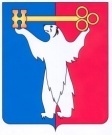 АДМИНИСТРАЦИЯ ГОРОДА НОРИЛЬСКАКРАСНОЯРСКОГО КРАЯРАСПОРЯЖЕНИЕО признании многоквартирного дома аварийным и подлежащим сносуВ соответствии с Жилищным кодексом Российской Федерации, Положением о признании помещения жилым помещением, жилого помещения непригодным для проживания, многоквартирного дома аварийным и подлежащим сносу или реконструкции, садового дома жилым домом и жилого дома садовым домом утвержденным Постановлением Правительства РФ от 28.01.2006 № 47, Положением о переселении граждан из непригодных жилых помещений муниципального жилищного фонда муниципального образования город Норильск и обеспечении жилищных прав собственников жилых помещений, расположенных в многоквартирных домах, признанных в установленном порядке аварийными и подлежащими сносу или реконструкции, утвержденным решением Норильского городского Совета депутатов от 03.04.2012 № 2/4-21, Положением о жилых помещениях маневренного фонда муниципального жилищного фонда муниципального образования город Норильск, утвержденным решением Норильского   городского   Совета  депутатов  Красноярского  края  от  24.09.2019  № 15/5-338, на основании заключения межведомственной комиссии по вопросам признания помещения жилым помещением, пригодным (непригодным) для проживания и многоквартирного дома аварийным и подлежащим сносу или реконструкции на территории муниципального образования город Норильск (далее - Межведомственная комиссия) № 4-МВК/З от 10.06.2021,1. Признать многоквартирный дом № 33, расположенный по ул. Бауманская в районе Талнах города Норильска Красноярского края (далее – многоквартирный дом), аварийным и подлежащим сносу.2. Установить собственникам помещений, расположенных в многоквартирном доме, срок для осуществления сноса указанного многоквартирного дома до 31.03.2022.3. Управлению жилищного фонда Администрации города Норильска в срок до 30.12.2022 года обеспечить жилищные права физических и юридических лиц в соответствии с Положением о переселении граждан из непригодных жилых помещений муниципального жилищного фонда муниципального образования город Норильск и обеспечении жилищных прав собственников жилых помещений, расположенных в многоквартирных домах, признанных в установленном порядке аварийными и подлежащими сносу или реконструкции, утвержденным решением Норильского городского Совета депутатов Красноярского края от 03.04.2012 № 2/4-21.4. Управлению городского хозяйства Администрации города Норильска:  - выявить лиц, являющихся собственниками помещений, расположенных в многоквартирном доме, и обеспечить направление им в десятидневный срок со дня выявления требования о сносе многоквартирного дома в срок, указанный в пункте 2 настоящего распоряжения;- в пятидневный срок с даты издания настоящего распоряжения направить в письменной или электронной форме с использованием информационно-телекоммуникационной сети Интернет, включая единый портал или региональный портал государственных или муниципальных услуг, по одному экземпляру настоящего распоряжения и заключения комиссии заявителю, в службу строительного надзора и жилищного контроля Красноярского края, а также в  управляющую организацию, обслуживающую многоквартирный дом, указанный в пункте 1 настоящего распоряжения.5. Опубликовать настоящее распоряжение в газете «Заполярная правда» и разметить его на официальном сайте муниципального образования города Норильск.6. Контроль исполнения пункта 3 настоящего распоряжения возложить на заместителя Главы по земельно-имущественным отношениям и развитию предпринимательства; контроль исполнения пункта 4 настоящего распоряжения возложить на заместителя Главы города Норильска по городскому хозяйству.И.о. заместителя Главы города Норильскапо городскому хозяйству                                                                       А.В. Береговских12.07.2021          г. Норильск                                         № 3356_